結構化的通用性創新思維(USIT)創新問題解決思考流程講師：Toru Nakagawa 中川徹 教授 	時間：2016/09/03，04(六/日) 9:00-17:00，2天共14小時地點：新竹市光復路二段350號5樓(課前3天以e-mail通知)報名：下載報名表填妥e-mail至 service@ssi.org.tw ，或傳真 (03)572-3210學會：(03)5723200 ；E-MAIL：service@ssi.org.tw【課程說明】    結構化的通用性創新思維(USIT)是由美國學者Ed Sickafus所提出，是一套受到TRIZ啟發的精簡且一致的創新問題解決思考流程。引進日本之初，是因為它是一套簡化的TRIZ，非常容易理解，之後，USIT的使用者把TRIZ的所有解答產生方法重新整理，USIT因而被稱作下一代的TRIZ。藉由資料流程圖(data-flow diagram)而非傳統流程圖(flowchart)表達USIT流程，「六箱分析法」因而誕生並被視為創新解決問題方法的新典範。因此，USIT目前普遍被認為是一套執行基於六箱分析法的「創新性問題解決通用手法」最簡化且有效的流程。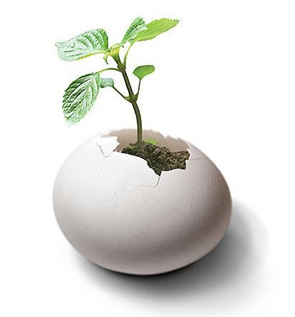 本課程講解USIT的最新研究內容，亦即，在六箱分析法的基礎上，藉幾個簡單易懂的例子說明USIT的觀念。【授課講師】  Toru Nakagawa 中川徹 教授 		東京大學/理學部化學科/博士	大阪學院大學榮譽退休教授；「日本TRIZ主頁」主編	中川徹教授於1997年5月首次接觸TRIZ，旋即將TRIZ導入富士通研究所，時間長達一年。後來，受聘為大阪學院大學教授，負責研究、教育、以及TRIZ的推廣和內容延伸。同時也是「日本TRIZ主頁」(1998-)的創辦人暨日文與英文主編，以及日本TRIZ論壇的主席(2005-2012)。中川教授將經典TRIZ、現代TRIZ(系統化創新)，結構化的通用性創新思維(USIT)，引入日本，其中結構化的通用性創新思維(USIT)的部分更深入的研究。2004年開始研究創新問題解決的新典範觀念「六箱分析法」。【課程大綱】簡介；以熟悉的案例說明USIT流程；USIT觀念發展與工具按步驟說明幾個USIT案例；實際應用；總結USIT簡介USIT理論USIT案例  1.  縫線比針短時，如何解決?  2.  如何避免纖維斷裂?---------------  3.  馬桶如何省水?  4.  掛畫工具組的問題  5.  增加多孔塑膠墊的塑膠比例----------------USIT流程總結說明～報名表～會員編號： 填寫完畢請傳真至本學會Fax：(03)572-3210，或至寄至 service@ssi.org.tw【注意事項】為尊重智財權，課程進行中禁止錄音、錄影。本會保留修訂課程、中斷課程及未達最低開課人數時取消課程之權利。因學員個人因素，上課前7天後即不得退費，但得轉讓、轉課、或保留。上課前7天以上申請退費，退費時扣除手續費10%。若退費因素為學會課程取消或延課因素，學會負擔退費之手續費。學會保留因故調整課程時間，並通知已報名學員知悉。費用含教材講義茶水、現場午餐。「*」項目請務必填寫，以利行前通知，或聯絡注意事項。需報帳者，請務必填寫「公司抬頭」及「統一編號」欄，以利開立收據。團報時每人仍需填一份資料，並加註團報聯絡人聯絡資料。結構化的通用性創新思維(USIT)2016/09/03,04 (六/日) 09:00-17:00，2天共14小時結構化的通用性創新思維(USIT)2016/09/03,04 (六/日) 09:00-17:00，2天共14小時結構化的通用性創新思維(USIT)2016/09/03,04 (六/日) 09:00-17:00，2天共14小時結構化的通用性創新思維(USIT)2016/09/03,04 (六/日) 09:00-17:00，2天共14小時結構化的通用性創新思維(USIT)2016/09/03,04 (六/日) 09:00-17:00，2天共14小時結構化的通用性創新思維(USIT)2016/09/03,04 (六/日) 09:00-17:00，2天共14小時結構化的通用性創新思維(USIT)2016/09/03,04 (六/日) 09:00-17:00，2天共14小時結構化的通用性創新思維(USIT)2016/09/03,04 (六/日) 09:00-17:00，2天共14小時姓    名*性   別*性   別*身份證字號*(外籍人士請填護照號碼)身份證字號*(外籍人士請填護照號碼)英文姓名*(考照者需要)出生年月日出生年月日電   話*電   話*公司/單位*部門及職稱*部門及職稱*行動電話*行動電話*E-MAIL*地   址*學   歷□博士  □碩士  □大學  □專科  □其他    科系:____________□博士  □碩士  □大學  □專科  □其他    科系:____________□博士  □碩士  □大學  □專科  □其他    科系:____________□博士  □碩士  □大學  □專科  □其他    科系:____________□博士  □碩士  □大學  □專科  □其他    科系:____________□博士  □碩士  □大學  □專科  □其他    科系:____________□博士  □碩士  □大學  □專科  □其他    科系:____________團體報名聯絡人姓名：           電話：             E-mail：             聯絡人姓名：           電話：             E-mail：             聯絡人姓名：           電話：             E-mail：             聯絡人姓名：           電話：             E-mail：             聯絡人姓名：           電話：             E-mail：             聯絡人姓名：           電話：             E-mail：             聯絡人姓名：           電話：             E-mail：             訊息來源*□E-mail  □SME網站 □SSI網站 □104教育網 □亞太教育網  □電子報  □生活科技網  □朋友  □其他:________□E-mail  □SME網站 □SSI網站 □104教育網 □亞太教育網  □電子報  □生活科技網  □朋友  □其他:________□E-mail  □SME網站 □SSI網站 □104教育網 □亞太教育網  □電子報  □生活科技網  □朋友  □其他:________□E-mail  □SME網站 □SSI網站 □104教育網 □亞太教育網  □電子報  □生活科技網  □朋友  □其他:________□E-mail  □SME網站 □SSI網站 □104教育網 □亞太教育網  □電子報  □生活科技網  □朋友  □其他:________□E-mail  □SME網站 □SSI網站 □104教育網 □亞太教育網  □電子報  □生活科技網  □朋友  □其他:________□E-mail  □SME網站 □SSI網站 □104教育網 □亞太教育網  □電子報  □生活科技網  □朋友  □其他:________   發票抬頭：   發票抬頭：   發票抬頭：統一編號：統一編號：統一編號：統一編號：統一編號：報名費9折優惠非會員且兩週前完成繳費SSI會員兩人同行9折優惠非會員且兩週前完成繳費SSI會員兩人同行9折優惠非會員且兩週前完成繳費SSI會員兩人同行9折優惠非會員且兩週前完成繳費SSI會員兩人同行8折優惠SSI會員且兩週前完成繳費SSI永久會員三人以上同行8折優惠SSI會員且兩週前完成繳費SSI永久會員三人以上同行2天現場課程□NT$12,000□NT$10,800□NT$10,800□NT$10,800□NT$10,800□NT$9,600□NT$9,600以上價格不含款郵電與匯款費用以上價格不含款郵電與匯款費用以上價格不含款郵電與匯款費用以上價格不含款郵電與匯款費用以上價格不含款郵電與匯款費用以上價格不含款郵電與匯款費用以上價格不含款郵電與匯款費用以上價格不含款郵電與匯款費用付款方式ATM轉帳銀行：兆豐國際商業銀行 竹科新安分行 總行代號 017 帳號：020-09-10136-1      戶名：中華系統性創新學會銀行：兆豐國際商業銀行 竹科新安分行 總行代號 017 帳號：020-09-10136-1      戶名：中華系統性創新學會銀行：兆豐國際商業銀行 竹科新安分行 總行代號 017 帳號：020-09-10136-1      戶名：中華系統性創新學會銀行：兆豐國際商業銀行 竹科新安分行 總行代號 017 帳號：020-09-10136-1      戶名：中華系統性創新學會銀行：兆豐國際商業銀行 竹科新安分行 總行代號 017 帳號：020-09-10136-1      戶名：中華系統性創新學會銀行：兆豐國際商業銀行 竹科新安分行 總行代號 017 帳號：020-09-10136-1      戶名：中華系統性創新學會付款方式即期支票抬頭：中華系統性創新學會（劃線並禁止背書轉讓）   請寄至：『 30071新竹市光復路二段352號6樓(清華資訊大樓) 中華系統性創新學會 啟』抬頭：中華系統性創新學會（劃線並禁止背書轉讓）   請寄至：『 30071新竹市光復路二段352號6樓(清華資訊大樓) 中華系統性創新學會 啟』抬頭：中華系統性創新學會（劃線並禁止背書轉讓）   請寄至：『 30071新竹市光復路二段352號6樓(清華資訊大樓) 中華系統性創新學會 啟』抬頭：中華系統性創新學會（劃線並禁止背書轉讓）   請寄至：『 30071新竹市光復路二段352號6樓(清華資訊大樓) 中華系統性創新學會 啟』抬頭：中華系統性創新學會（劃線並禁止背書轉讓）   請寄至：『 30071新竹市光復路二段352號6樓(清華資訊大樓) 中華系統性創新學會 啟』抬頭：中華系統性創新學會（劃線並禁止背書轉讓）   請寄至：『 30071新竹市光復路二段352號6樓(清華資訊大樓) 中華系統性創新學會 啟』